 «Осень в гости просим»Наступила золотая осень – самая яркая, красивая пора, которая богата своими дарами, замечательным материалом для творчества и фантазии. В октябре в нашем детском саду «Сибирячок»  прошла выставка  творческих поделок из природного материала  «Осенний фестиваль поделок». Наша группа «Звёздочки» активно приняла участие в изготовлении красивых осенних поделок. Все родители и дети проявили фантазию, творчество, мастерство. И родители, и дети потрудились на славу. Ребята с удовольствием рассказывали о том, как они делали свои работы, где брали материал. Такие мероприятия сближают детей и взрослых, увлекая совместным делом.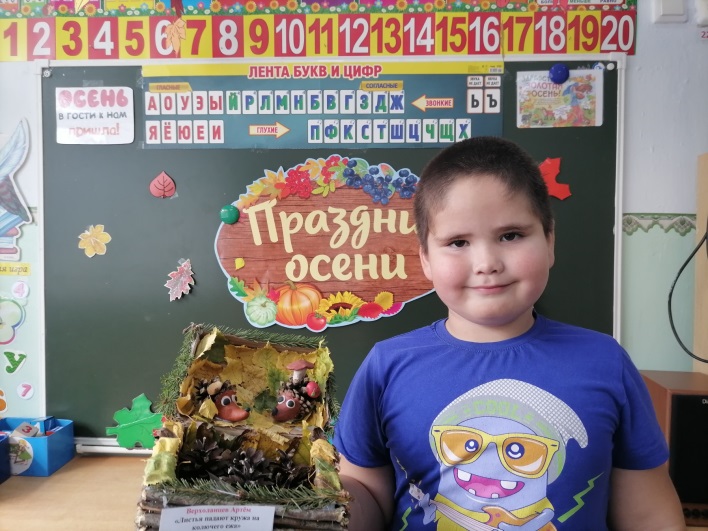 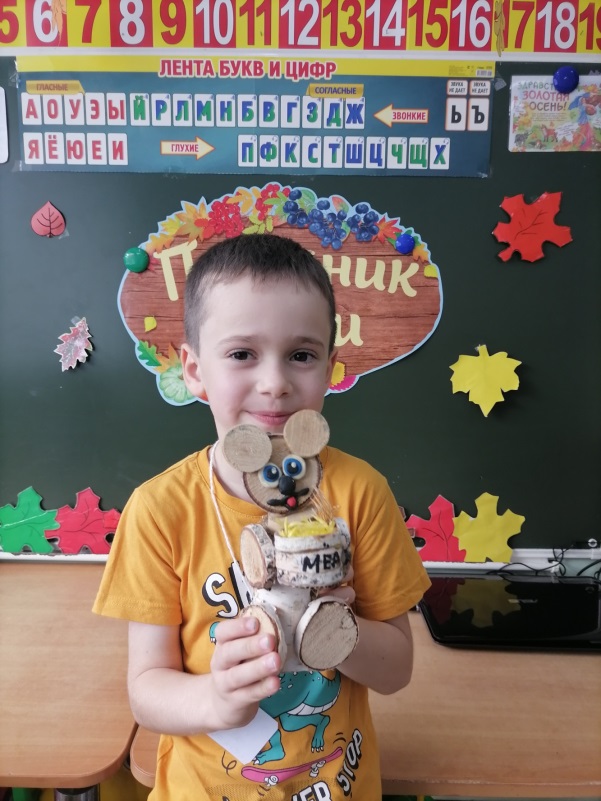 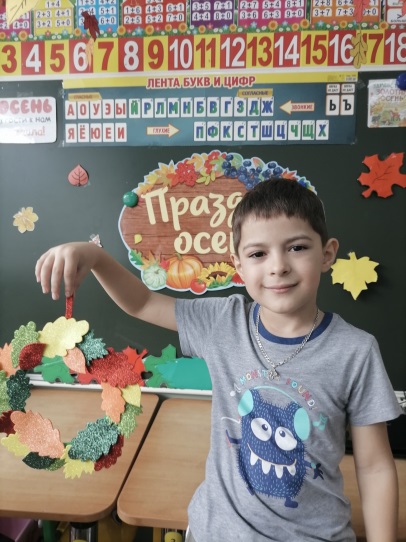 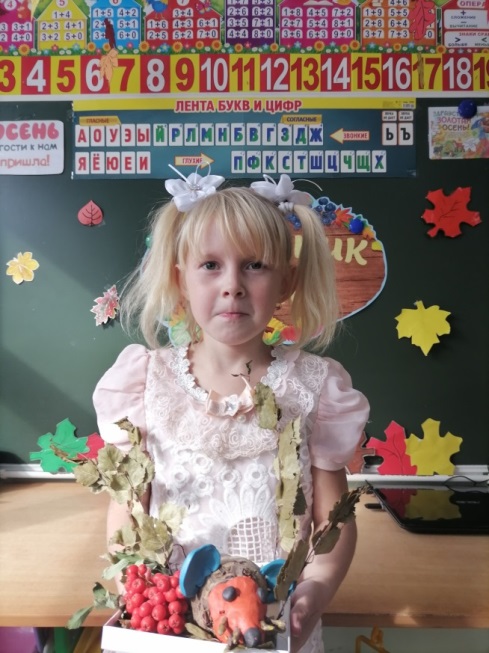 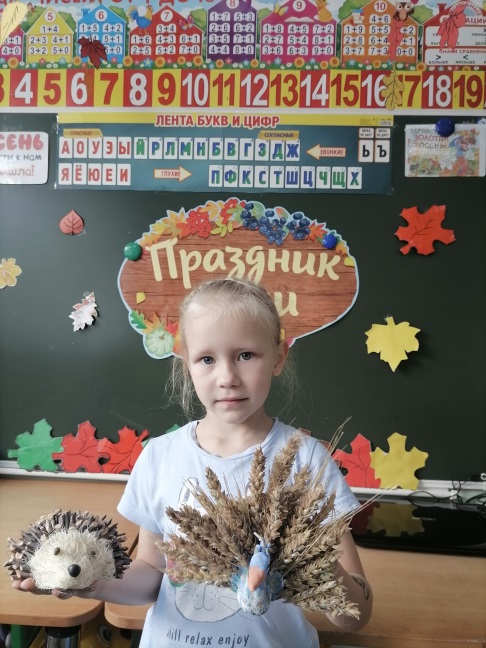 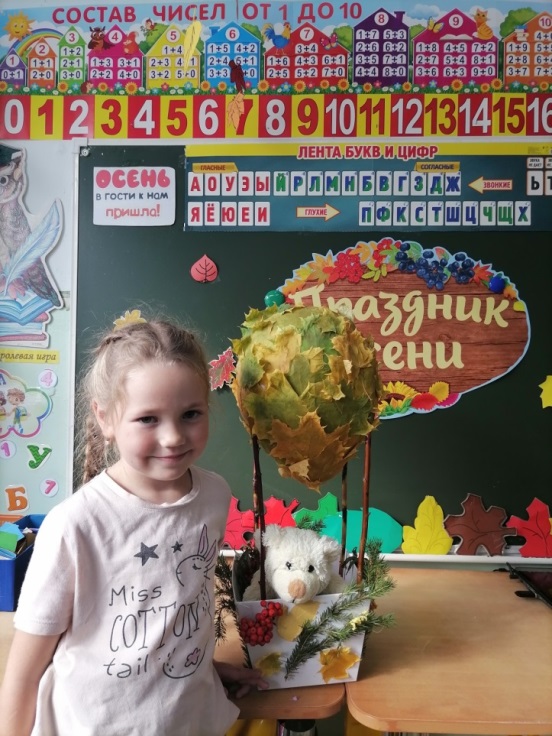 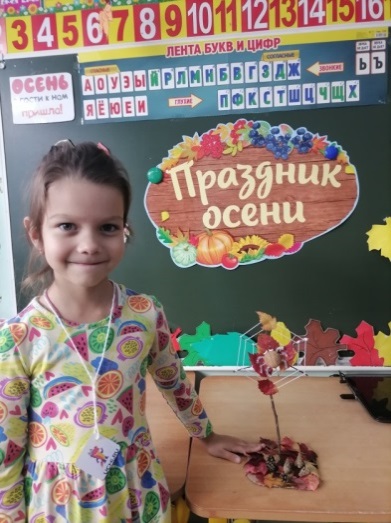 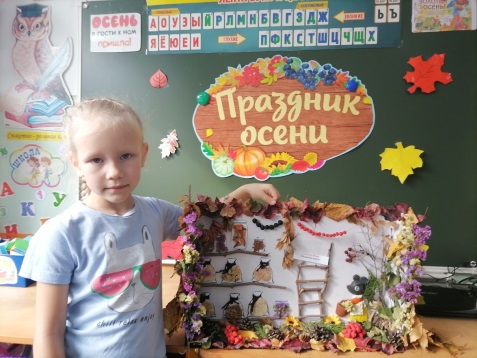 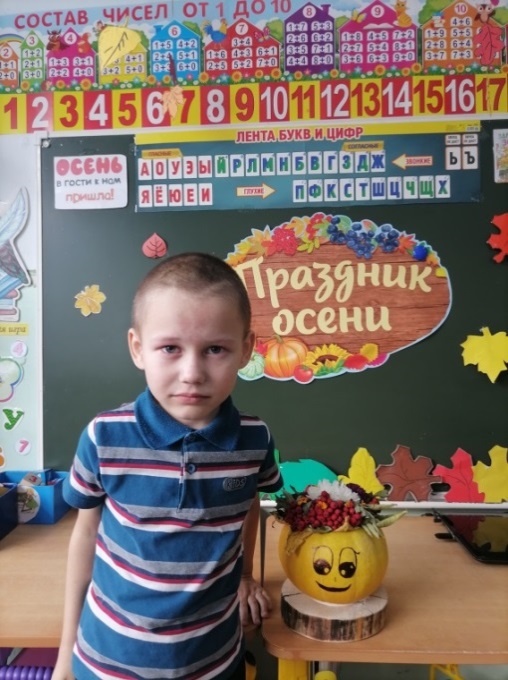 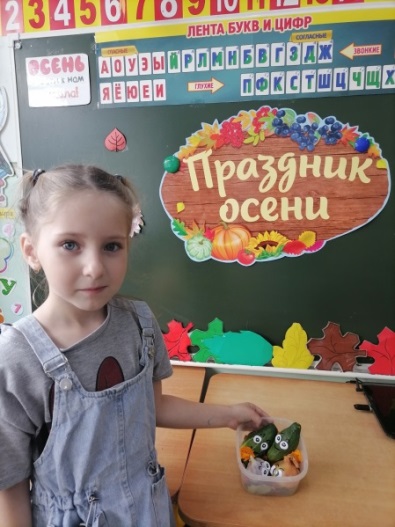 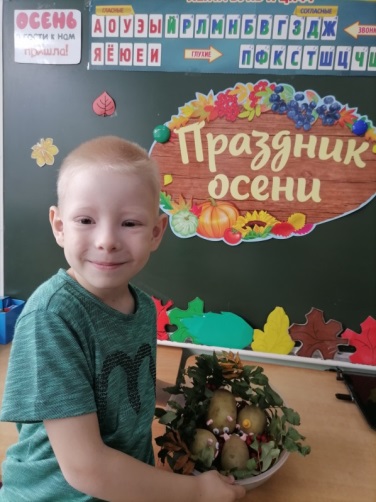 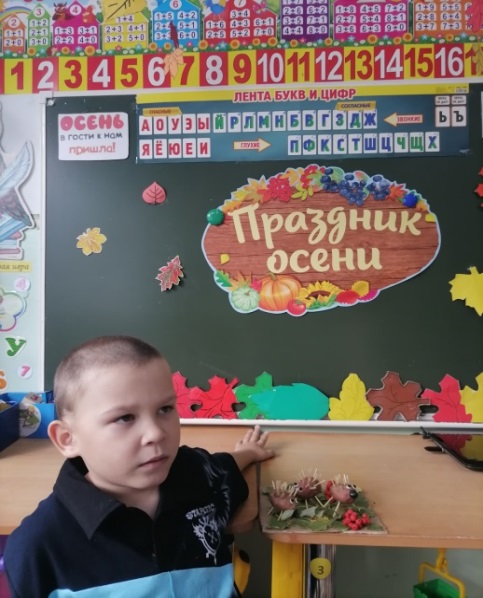 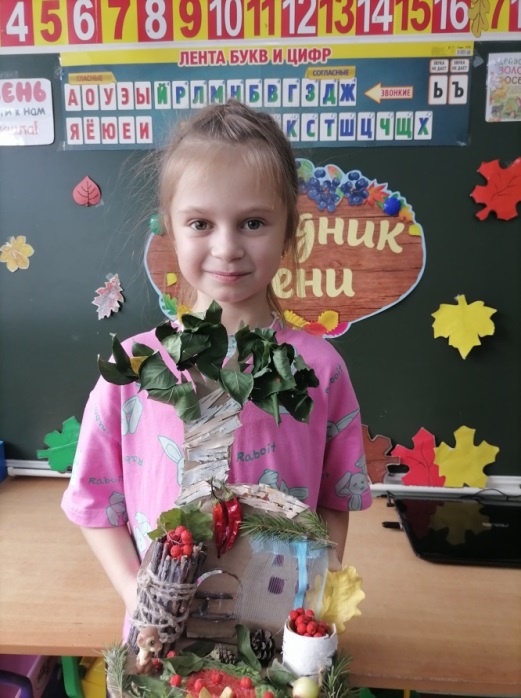 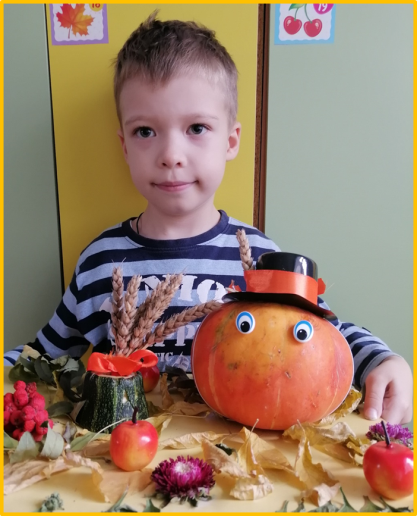 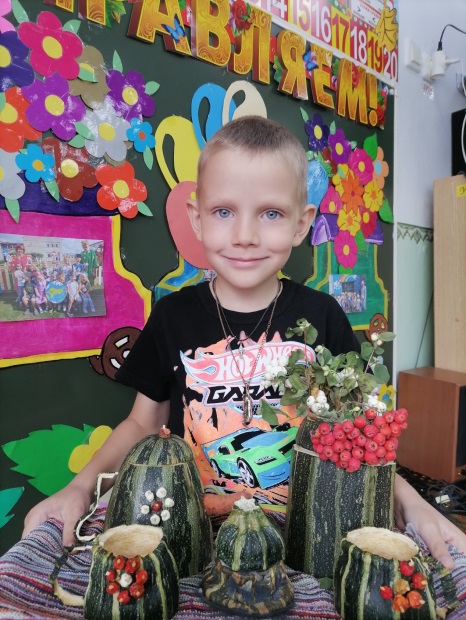 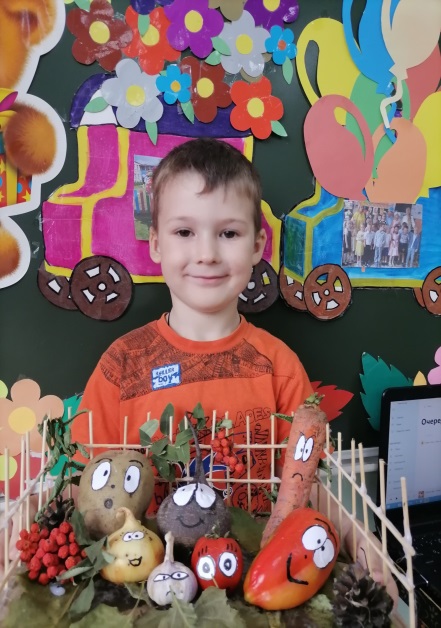 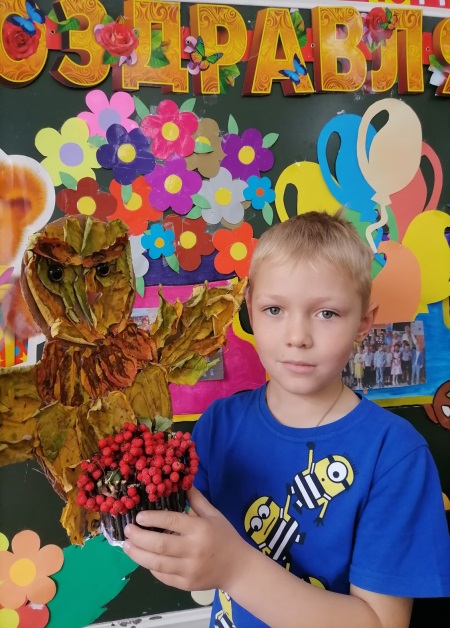 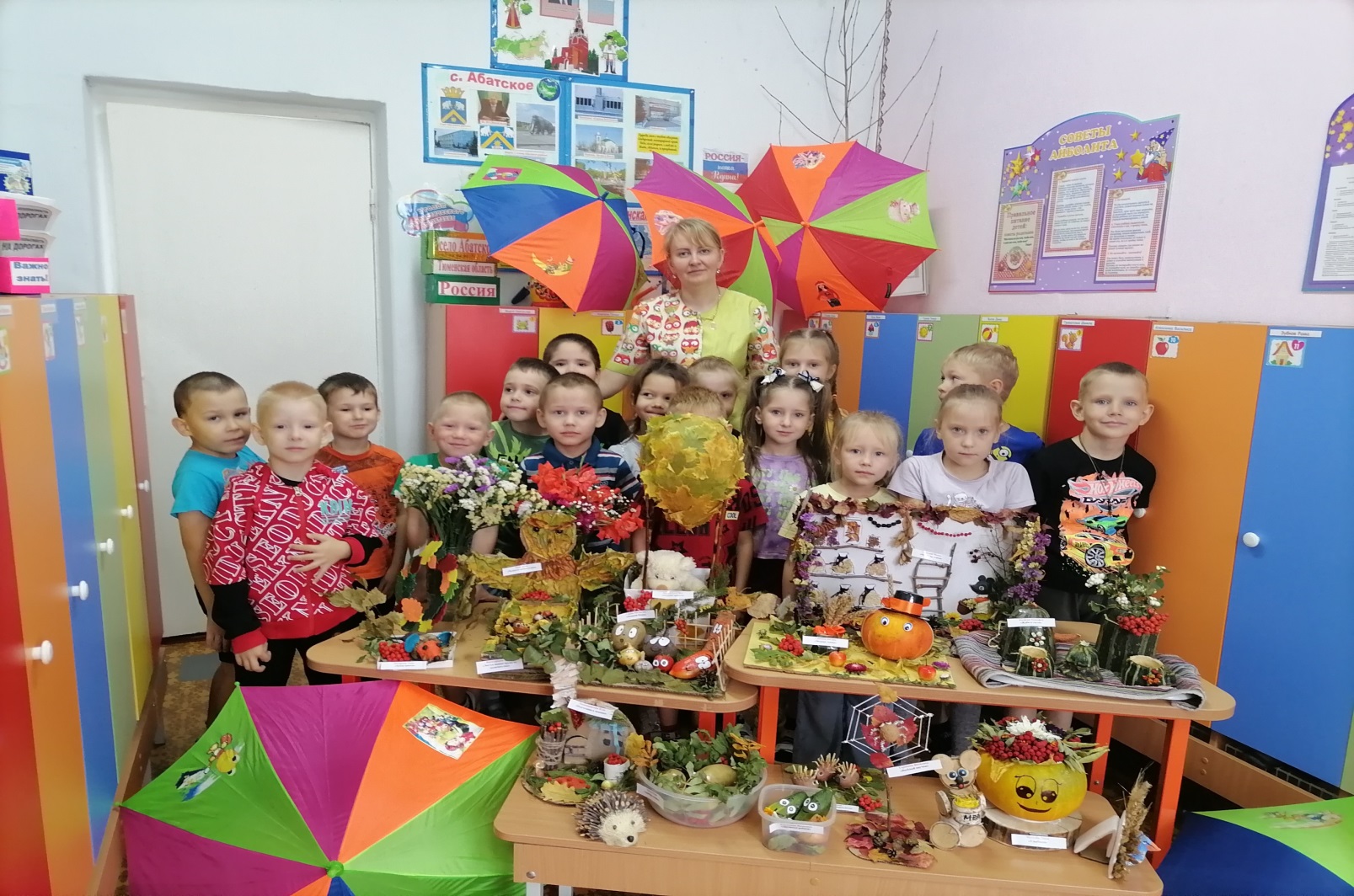           Стёпочкина Маргарита Сергеевна, воспитатель    высшей   квалификационной   категории